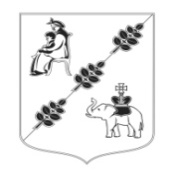 АДМИНИСТРАЦИЯ МУНИЦИПАЛЬНОГО ОБРАЗОВАНИЯ КОБРИНСКОГО СЕЛЬСКОГО ПОСЕЛЕНИЯ ГАТЧИНСКОГО МУНИЦИПАЛЬНОГО РАЙОНА ЛЕНИНГРАДСКОЙ ОБЛАСТИПОСТАНОВЛЕНИЕОт 28 августа 2015 года                                                                                   № 366«О признании многоквартирного дома, расположенного по адресу: Ленинградская область, Гатчинский район,поселок Суйда, улица Парковая, дом 5,аварийным и подлежащим сносу»	На основании акта обследования многоквартирного дома  от  27.08.2015 года № 08/МВК-15 и заключения о признании многоквартирного дома пригодным (непригодным) для постоянного проживания                                         от   27.08.2015 года № 08/МВК-15 межведомственной комиссии, назначенной Постановлением Администрации Кобринского сельского поселения от 10.09.2012 года № 239 (в ред. 08.07.2014 года), Заключения о техническом состоянии строительных  конструкций здания, расположенного по адресу: Ленинградская область, Гатчинский район, п. Суйда, ул. Парковая, д. 5,           подготовленного ООО «Строительное Дело» от  24.08.2015 года № 653/ТЭ и, руководствуясь Жилищным кодексом РФ, Федеральным законом Российской Федерации от 06.10.2003 года № 131-ФЗ «Об общих принципах организации местного самоуправления в Российской Федерации», Постановлением           Правительства РФ № 47 от 28.01.2006 года «Об утверждении положения о признании помещения жилым помещением, жилого помещения                   непригодным для проживания и многоквартирного дома аварийным и              подлежащим сносу», Уставом Муниципального образования Кобринского сельского поселения Гатчинского муниципального района Ленинградской области, Администрация Муниципального образования Кобринского            сельского поселения Гатчинского муниципального района Ленинградской области ПОСТАНОВЛЯЕТ:	1. Признать многоквартирный дом, расположенный по адресу:                       Ленинградская область, Гатчинский район, поселок Суйда, улица Парковая, дом 5, аварийным и подлежащим сносу. 	2. Расселение граждан, зарегистрированных в многоквартирном доме, указанном в пункте 1 осуществить в период с 01 сентября 2015 года                       до 31 декабря 2020 года.	3. Оповестить о принятом решении собственников помещений в            многоквартирном доме, указанном в пункте 1 настоящего постановления, в течение 14 рабочих дней со дня издания настоящего постановления.	4. Прекратить с 01 сентября 2015 года все действия, связанные с           многоквартирным  домом, расположенным по адресу: Ленинградская                область, Гатчинский район, поселок Суйда, улица Парковая, дом 5:4.1. Предоставление и распределение жилых помещений;4.2. Оформление договоров обмена;4.3. Оформление договоров найма и поднайма.4.4. ООО  «Бюро  предоставления  услуг  населению  и  предприятиям»  не   оказывать услуги по приватизации жилых помещений. 4.5. МУП  ЖКХ  «Сиверский»  и  отделам № 105 и № 107 УФМС России  по  Санкт-Петербургу и  Ленинградской области в Гатчинском районе:4.5.1. Регистрацию граждан по месту жительства;4.5.2. Регистрацию граждан по месту пребывания.	5. Направить настоящее постановление в ООО  «Бюро предоставления услуг населению и предприятиям», МУП ЖКХ «Сиверский»,                           ОАО «Коммунальные системы Гатчинского района» для сведения  и  работы. 	7. Настоящее Постановление вступает в силу с момента принятия и подлежит размещению на официальном сайте администрации                           Муниципального образования Кобринского сельского поселения                      Гатчинского муниципального района Ленинградской области. 	8. Контроль  за  исполнением  настоящего  Постановления  оставляю за собой. Глава администрацииКобринского сельского поселения                                                  В.А. Лебедева